O straży pożarnej - dla osoby z niepełnosprawnością intelektualną - wersja ETRKomenda Powiatowa
Państwowej Straży Pożarnejw Międzyrzeczu znajduje się przy ulicy Rokitniańskiej 1.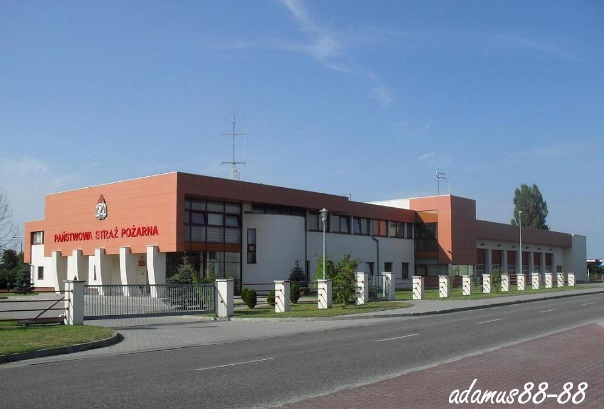 Szefem Komendy Powiatowej Państwowej Straży Pożarnej jest pan Komendant Marek Koperwas.Panu komendantowi pomaga zastępca komendanta i inni strażacy.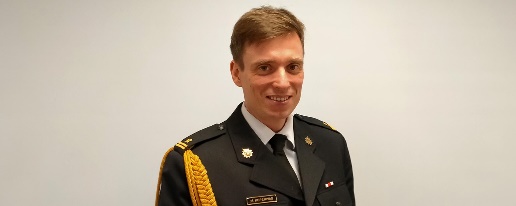 Czym zajmują się strażacy z komendy?Czym zajmują się strażacy z komendy?Czym zajmują się strażacy z komendy?Strażacy pracują codziennie w dzień i w nocy:gaszą pożarywycinają złamane drzewaratują i pomagają  zwierzętompomagają przy wypadkachsamochodowychStrażacy pracują codziennie w dzień i w nocy:gaszą pożarywycinają złamane drzewaratują i pomagają  zwierzętompomagają przy wypadkachsamochodowych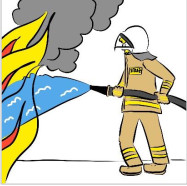 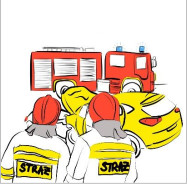 Strażacy robią jeszcze inne rzeczy.Na przykład:sprawdzają czy w budynkach jest bezpiecznie. Sprawdzają czy w budynkach są gaśnice i drzwi przeciwpożarowe.szkolą Strażaków Ochotników. Po szkoleniach Strażacy Ochotnicy mogą jeździć do akcji.odwiedzają i kontrolują Strażaków Ochotników z mniejszych miast i wsi.Strażacy robią jeszcze inne rzeczy.Na przykład:sprawdzają czy w budynkach jest bezpiecznie. Sprawdzają czy w budynkach są gaśnice i drzwi przeciwpożarowe.szkolą Strażaków Ochotników. Po szkoleniach Strażacy Ochotnicy mogą jeździć do akcji.odwiedzają i kontrolują Strażaków Ochotników z mniejszych miast i wsi.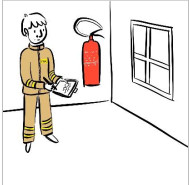 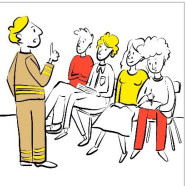 Strażacy uczą dzieci jak bezpiecznie zachowywać się w różnych sytuacjach. Na przykład przy ognisku, w lesie, w czasie burzy lub powodzi.Strażacy uczą dzieci jak bezpiecznie zachowywać się w różnych sytuacjach. Na przykład przy ognisku, w lesie, w czasie burzy lub powodzi.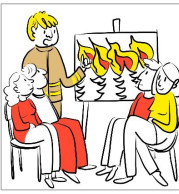 Budynek Komendy Powiatowej Państwowej Straży Pożarnej w MiędzyrzeczuBudynek Komendy Powiatowej Państwowej Straży Pożarnej w MiędzyrzeczuBudynek Komendy Powiatowej Państwowej Straży Pożarnej w MiędzyrzeczuBudynek Komendy jest dostępny dla osób na wózku. Nie ma windy.Osoba na wózku może wjechać tylko na parter. Tam pomoże jej strażak.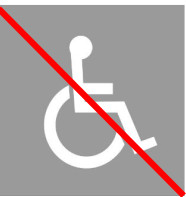 Kontakt z pracownikami KomendyKontakt z pracownikami KomendyKontakt z pracownikami KomendyŻeby załatwić sprawy w Komendzie osoby ze szczególnymi potrzebami mogą:napisać pismo i wysłać je na adres:Komenda PowiatowaPaństwowej Straży Pożarnejul. Rokitniańska 166-300 Międzyrzeczprzynieść pismo do Komendy. Pismo odbierze strażak na parterze.napisać pismo i wysłać je przez platformę                                              e-PUAP: www.epuap.gov.plePUAP to Elektroniczna Platforma Usług Administracji Publicznej. Żeby wysłać pismo przez e-PUAP musisz mieć Internet i swoje konto w ePUAP.napisać wiadomość i wysłać ją na adres mailowy: sekretariat@straz.miedzyrzecz.plwysłać faks pod numer
+48 95 742 66 31
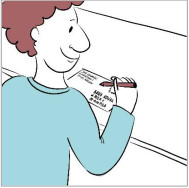 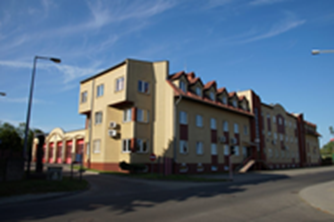 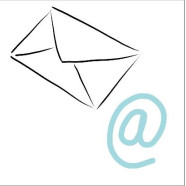 Osoby ze szczególnymi potrzebami mogą też przyjść na Komendę i spotkać się z pracownikiem.Komenda działa od godziny7:30 do 15:30.Zadzwoń najpierw pod numer
+ 48 95 742 66 30. Pracownik zaprosi Cię na określoną godzinę.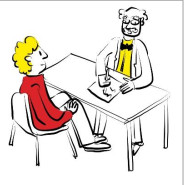 